Седловые опоры с роликовым кольцевым уплотнением SR 80-224Комплект поставки: 1 штукАссортимент: К
Номер артикула: 0055.0440Изготовитель: MAICO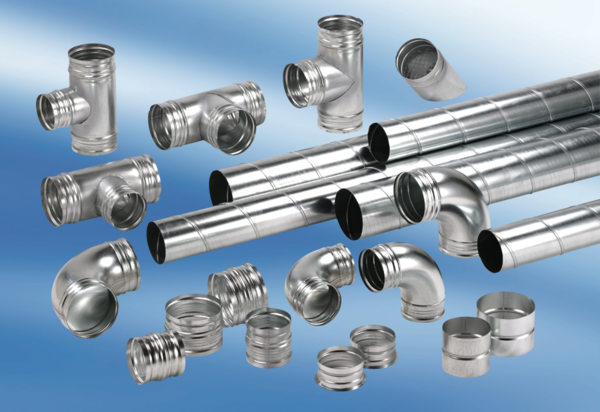 